2016 Wisconsin Writers Awards Contest Rules and Entry FormEach year the Council for Wisconsin Writers offers competitive awards for work published in that year by residents of the state. There are 8 categories for 2016, 7 of them judged by a writing professional who resides outside the state, and a student essay contest judged by the CWW Board. A prize of $500 and a 1-week residency to Shake Rag Alley Center for the Arts will be given to winners in categories 1-7. The Essay Award for Young Writers winner receives $250. Judges may only designate up to one honorable mention in their category, or may decide to make no award. Honorable Mentions receive $50 and a one week residency at the Painted Forest in Valton, WI. CWW owns no rights to submitted works.A completed entry form, or a photocopy of it, must accompany each entry with the appropriate fee, except for Categories 7 and 8, for which you must use the Lorine Niedecker Poetry Award Entry Form and the Student Contest Entry Form, respectively. Entries must be postmarked no later than January 31, 2017. Notification will be made via email by April 15, 2017. Awards will be presented at the Council's annual banquet in May 2017. All winners attend as guests of the Council._________________________________________________________________________________Contest RulesWho May Submit:Anyone may submit a work written by a Wisconsin resident. A resident is defined as a person who maintains a permanent residence in Wisconsin or who has had at least six months of continuous residence in the state during the contest year. Authors or submitting persons need not be members of CWW.What May Be Submitted:All submissions for categories 1 through 6 must be published works. These works may be traditionally published or self-published by the author either in print or electronic form. Work published on a personal blog or personal website is not accepted. In category 7, the Lorine Niedecker Poetry Award, at least two of the submitted poems must be published in independently reviewed print or online publications (see the separate Niedecker guidelines).In category 8, the Essay Award for Young Writers, entries may be unpublished or published in student newspapers, journals, or magazines. Professionally published work will not be accepted (see separate guidelines).Translations, reprints, and/or works for which the submitter is the editor rather than the author are not eligible.Entries must have been published in the contest year. The publication date, not the copyright date, determines eligibility. (A work is published when it first appears in print and is made available to the public.)Multiple entries may not be submitted in any one category; however, authors may submit to one additional category. A winner may not submit in the same category two years in succession.Book-length works are not eligible for the Niedecker, Gale, or Levin awards.Radio essays and Internet videos are not accepted at this time.What May Be Submitted (continued):Only works of 48 pages or more of poetry are eligible for the Meudt Book-Length Poetry Award. Recipients of the Major Achievement Award may not receive another award in that year.How a Work May be Submitted:Book-length entries must be submitted in their published form. For shorter entries, tear sheets or good quality photocopies may be used. Hard copies of web-published entries are required.Electronic books (e-books): the author must provide a digital version of the book by creating a PDF and saving it to a CD. Submit the CD only. Do not submit printed versions of electronic books.No email entries will be accepted except for the Essay Award for Young Writers.An entry form and fee must accompany each submission. Entry forms may be photocopied.Entries must be postmarked no later than January 31, 2017. A $25 per entry nonrefundable fee must accompany each entry except the Essay Award (no entry fee). Make checks payable to Council for Wisconsin Writers, Inc. Entries not conforming to the stated rules will be disqualified; entry fees will be forfeited.Judges will be asked to NOT consider entries from relatives, friends, and entrants with whom they have personal or professional relationships. Entries and fees disqualified on these grounds will not be returned to the entrants. Notification of disqualification will not be made.Requirements for Winning Entries:Winners will be invited to attend the spring awards banquet as the Council’s guests. Checks and certificates will be awarded at the banquet and winners will have a brief opportunity to speak. Note: Any residencies awarded as prizes are not transferable.Winners may designate someone to accept the award on their behalf as well as to read a short excerpt from the winning piece.   Lorine Niedecker Poetry Award, Category 7:This award, named for Wisconsin's pre-eminent poet of the twentieth century, is sponsored and funded by the Council for Wisconsin Writers. A prize of $500 will be given for a group of shorter poems, which, taken singly or together, represent a significant achievement commensurate with the quality of Niedecker's work. Please use the special entry form provided for this award:Lorine Niedecker Poetry Award Entry FormEssay Award for Young Writers, Category 8:The Essay Award for Young Writers recognizes Wisconsin high school students who excel at the craft of writing nonfiction literature. Any Wisconsin high school student may enter the contest by submitting a piece of writing according to the guidelines below. There is no entry fee for this contest and entries may be submitted via email. All entries will be read and judged anonymously by the CWW Board of Directors. The judges will select one winner and one honorable mention. The winner receives $250. Winners, honorable mentions, and their sponsoring teachers (if applicable) are invited to attend the CWW Awards Luncheon as our guests. Essay Award for Young Writers Entry FormContest Entry FormCircle the appropriate Award category and enter the required information in the space below. Use the back of the form if needed to list titles.All entries must have been published between January 1 and December 31 of the contest year.To enter the competition, send (via US Mail only, please):One copy of the published work. If web-published, submit a hard copy with all pertinent publication information included. Do not include reviews or publicity materials. Entries cannot be returned.This completed entry form. The entry form must accompany each entry—photocopies acceptable.Nonrefundable entry fee of $25 per entry. Make checks payable to Council for Wisconsin Writers, Inc. Current CWW members receive one free contest entry. Please indicate if you are a member.4. All notifications will be made by email. Categories 7 and 8 require separate entry forms. See above and the CWW Web site.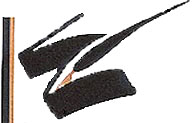 Council for Wisconsin Writers, Inc.      Promoting Awareness of Wisconsin's Writers Since 1964      Promoting Awareness of Wisconsin's Writers Since 1964Council for Wisconsin Writers, Inc.Zona Gale Short Fiction AwardNorbert Blei/August Derleth Nonfiction Book AwardEdna Meudt Poetry Book AwardEdna Ferber Fiction Book AwardKay W. Levin Short Nonfiction AwardLorine Niedecker Poetry Award (Entry form)Tofte/Wright Children's Literature AwardEssay Award for Young Writers (Entry form)Author's Name:Author's Name:Author's Name:Category #:Category #:Category #:Category #:Title:Title:Title:Publisher/Publication:Publisher/Publication:Publisher/Publication:Publisher/Publication:Publisher/Publication:Publication Date:Publication Date:Publication Date:Publication Date:Author Address:Author Address:Author Address:Author Address:Phone:Phone:Phone:Phone:Phone:Street(      )Street(      )      City, StateEmail:      City, StateEmail:      City, StateEmail:      City, StateEmail:ZipZipZipZipEntry Submitted by Second Party:Entry Submitted by Second Party:Entry Submitted by Second Party:Entry Submitted by Second Party:Entry Submitted by Second Party:Entry Submitted by Second Party:Entry Submitted by Second Party:Entry Submitted by Second Party:Entry Submitted by Second Party:Entry Submitted by Second Party:Entry Submitted by Second Party:Entry Submitted by Second Party:Entry Submitted by Second Party:Entry Submitted by Second Party:Entry Submitted by Second Party:Name:Phone:(   )(   )Email:Email:Email:Email:Address:Address:□□$25 Entry Fee to Council for Wisconsin Writers enclosed or$25 Entry Fee to Council for Wisconsin Writers enclosed or$25 Entry Fee to Council for Wisconsin Writers enclosed or$25 Entry Fee to Council for Wisconsin Writers enclosed or$25 Entry Fee to Council for Wisconsin Writers enclosed or$25 Entry Fee to Council for Wisconsin Writers enclosed or$25 Entry Fee to Council for Wisconsin Writers enclosed or$25 Entry Fee to Council for Wisconsin Writers enclosed or$25 Entry Fee to Council for Wisconsin Writers enclosed or$25 Entry Fee to Council for Wisconsin Writers enclosed or$25 Entry Fee to Council for Wisconsin Writers enclosed or$25 Entry Fee to Council for Wisconsin Writers enclosed or$25 Entry Fee to Council for Wisconsin Writers enclosed or□□CWW Members-only complimentary contest entry CWW Members-only complimentary contest entry CWW Members-only complimentary contest entry CWW Members-only complimentary contest entry CWW Members-only complimentary contest entry CWW Members-only complimentary contest entry CWW Members-only complimentary contest entry CWW Members-only complimentary contest entry CWW Members-only complimentary contest entry CWW Members-only complimentary contest entry CWW Members-only complimentary contest entry CWW Members-only complimentary contest entry CWW Members-only complimentary contest entry Category 1, 4 mail to:Categories 2, 3 and 7 mail to:Edward SchultzCWW Category #______47726 Aspen RdSoldiers Grove, WI  54655Questions? Email: epschultz13@hotmail.comKarla Huston CWW Category # _____ 1830 West Glendale Ave. Appleton, WI 54914 Questions? Email: karlahuston@gmail.comCategories 5 mail to:Category 8 mail to:Erik RichardsonCWW Category # 53225 N 91st StMilwaukee, WI  53222Questions? Email: erichardson@wi.rr.com Ron CzerwienCWW Category # 81029 Spaight St#D-3Madison, WI 53703Questions? Email: cwwaward@geoffgilpin.comCategory 6 mail to:Sylvia CavanaughCWW Category # 6210 N Main St#204Cedar Grove, WI  53013Questions? Email: bgirl4shadow@gmail.com